NOTRE MENU  GASTRONOMIQUE A  60 €Mise en boucheFOIE GRAS FRAIS DE CANARD MAISONConfiture d’oignons******LE DEMI-PIGEONNEAU DE CHEZ MONSIEUR FOUCHARDRosace de pommes de terreEt légumes de saison******L’ARDOISE DU FROMAGER******LA FINE TARTE AUX POMMESGlace caramel au beurre saléNOUS VOUS SUGGERONS DE COMMANDER LE DESSERT AU DEBUT DU REPASToutes nos viandes sont nées, élevées, abattues et découpées en FranceNos producteurs locaux et en direct du producteur selon saison…Huet Justine « Les œufs fermiers bio» Grande Valette à Coudray (53)Maison DAUDET « volailles… » à Fromentières (53)Fromage de brebis en bio « ferme du bois » à Chemazé (53)       Painchaud Alexis chèvre fermier La Rouérie à Saint Berthevin La Tannière (53)Fromagerie bio du maine « fromage de vache en bio » à Entrammes (53)Les Saint-Jacques de la Baie de ST-Brieuc à SA Louis et Georges-Marée à St Quay-Portrieux (22) Le Pigeonneau de chez « Mr FOUCHARD » à Chammpigné (49)Le beurre de la maison BORDIER à Noyal sur Vilaine (35)Notre pain est de fabrication maison fait avec de la farine de la minoterie Blin à Azé (53)Nos glaces et sorbets sont réalisés par nos soins.MENU GOURMAND A 33 €        OU 40 € avec fromagesOu  ses formules : FORMULE 1 ENTREE / 1 PLAT 25 €                                                         FORMULE 1 PLAT / 1 DESSERT 25 € LE MAQUEREAUTopinambours et oignons nouveauxOuNEM A NOTRE FAÇONCanard «de la ferme de la Touche» et parfum d’oranges*****SAINT-JACQUES POELEES DE LA BAIE DE SAINT-BRIEUCBetteraves et amandesOuL’EMINCE DE BOEUFPurée et chips de céleri***** CRAQUANT CHOCOLATCoulis au yuzu et fruits rougesOuBANANES TIEDES Rhum, raisins et glace vanillePOUR DES RAISONS INDEPENDANTES DE NOTRE VOLONTE, CERTAINS PLATS PEUVENT ETRE SUPPRIMES.NOUS PREFERONS EN MANQUER MOMENTANEMENT, PLUTOT QUE DE SERVIR UNE QUALITE INFERIEURE.NOUS VOUS PRIONS DE BIEN VOULOIR NOUS EN EXCUSER.NOS PRIX SONT NETSNous consulter …     Le chef peut préparer un menu « Enfant sage à 13 €00 avec1 plat et 1 dessert »Âge limite 8 ans.     Il peut vous être adapté sur demande un plat ou un menu végétarien.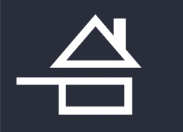 Selon le décret n° 2015.447 *TOUS NOS PLATS PEUVENT CONTENIR DES ALLERGENES.Nous restons à votre disposition pour établir un menu avec vous en fonction de votre allergie.